УКРАЇНАПОЧАЇВСЬКА  МІСЬКА  РАДАСЬОМЕ  СКЛИКАННЯ  ДВАДЦЯТЬ ВОСЬМА  СЕСІЯРІШЕННЯ«    » лютого  2018 року                                                         проектПро затвердження звіту про виконанняПрограми соціально-економічного такультурного розвитку МОТГ за 2017 рікЗаслухавши інформацію про виконання Програми соціально-економічного та культурного розвитку Почаївської ОТГ за 2017 рік, відповідно до п.2 ст. 42 Закону України про місцеве самоврядування в Україні», сесія Почаївської міської ради ВИРІШИЛА:1.Затвердити звіт про виконання Програми соціально-економічного та культурного розвитку МОТГ за 2017 рік згідно додатку 1.2. Контроль за виконанням даного рішення покласти на постійну комісію з питань  соціально-економічного розвитку, інвестицій та бюджету.Коношевська М.В.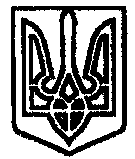 